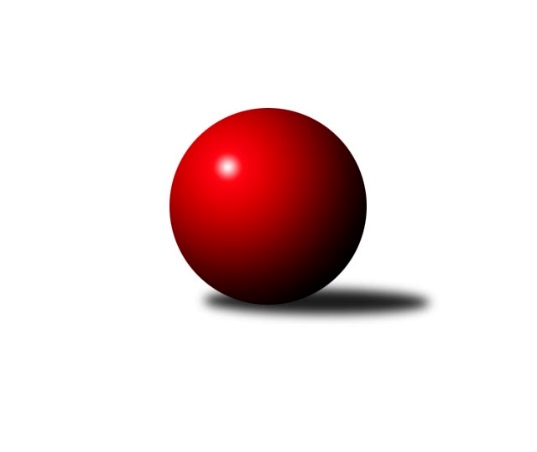 Č.1Ročník 2019/2020	4.5.2024 Krajský přebor MS 2019/2020Statistika 1. kolaTabulka družstev:		družstvo	záp	výh	rem	proh	skore	sety	průměr	body	plné	dorážka	chyby	1.	TJ Sokol Dobroslavice ˝A˝	1	1	0	0	7.0 : 1.0 	(10.5 : 1.5)	2483	2	1737	746	50	2.	KK Lipník nad Bečvou ˝A˝	1	1	0	0	7.0 : 1.0 	(9.5 : 2.5)	2420	2	1752	668	49	3.	TJ Nový Jičín ˝A˝	1	1	0	0	7.0 : 1.0 	(9.0 : 3.0)	2421	2	1686	735	36	4.	TJ Unie Hlubina ˝D˝	1	1	0	0	5.0 : 3.0 	(5.0 : 7.0)	2433	2	1739	694	50	5.	TJ Sokol Bohumín ˝C˝	0	0	0	0	0.0 : 0.0 	(0.0 : 0.0)	0	0	0	0	0	6.	Kuželky Horní Benešov	0	0	0	0	0.0 : 0.0 	(0.0 : 0.0)	0	0	0	0	0	7.	TJ Spartak Bílovec ˝A˝	0	0	0	0	0.0 : 0.0 	(0.0 : 0.0)	0	0	0	0	0	8.	TJ Unie Hlubina ˝B˝	1	0	0	1	3.0 : 5.0 	(7.0 : 5.0)	2420	0	1709	711	41	9.	TJ Horní Benešov ˝D˝	1	0	0	1	1.0 : 7.0 	(3.0 : 9.0)	2231	0	1586	645	69	10.	TJ Sokol Sedlnice ˝B˝	1	0	0	1	1.0 : 7.0 	(2.5 : 9.5)	2302	0	1637	665	50	11.	TJ VOKD Poruba ˝B˝	1	0	0	1	1.0 : 7.0 	(1.5 : 10.5)	2267	0	1636	631	70Tabulka doma:		družstvo	záp	výh	rem	proh	skore	sety	průměr	body	maximum	minimum	1.	KK Lipník nad Bečvou ˝A˝	1	1	0	0	7.0 : 1.0 	(9.5 : 2.5)	2420	2	2420	2420	2.	TJ Nový Jičín ˝A˝	1	1	0	0	7.0 : 1.0 	(9.0 : 3.0)	2421	2	2421	2421	3.	Kuželky Horní Benešov	0	0	0	0	0.0 : 0.0 	(0.0 : 0.0)	0	0	0	0	4.	TJ Sokol Bohumín ˝C˝	0	0	0	0	0.0 : 0.0 	(0.0 : 0.0)	0	0	0	0	5.	TJ Horní Benešov ˝D˝	0	0	0	0	0.0 : 0.0 	(0.0 : 0.0)	0	0	0	0	6.	TJ Unie Hlubina ˝D˝	0	0	0	0	0.0 : 0.0 	(0.0 : 0.0)	0	0	0	0	7.	TJ Spartak Bílovec ˝A˝	0	0	0	0	0.0 : 0.0 	(0.0 : 0.0)	0	0	0	0	8.	TJ Sokol Dobroslavice ˝A˝	0	0	0	0	0.0 : 0.0 	(0.0 : 0.0)	0	0	0	0	9.	TJ Sokol Sedlnice ˝B˝	0	0	0	0	0.0 : 0.0 	(0.0 : 0.0)	0	0	0	0	10.	TJ Unie Hlubina ˝B˝	1	0	0	1	3.0 : 5.0 	(7.0 : 5.0)	2420	0	2420	2420	11.	TJ VOKD Poruba ˝B˝	1	0	0	1	1.0 : 7.0 	(1.5 : 10.5)	2267	0	2267	2267Tabulka venku:		družstvo	záp	výh	rem	proh	skore	sety	průměr	body	maximum	minimum	1.	TJ Sokol Dobroslavice ˝A˝	1	1	0	0	7.0 : 1.0 	(10.5 : 1.5)	2483	2	2483	2483	2.	TJ Unie Hlubina ˝D˝	1	1	0	0	5.0 : 3.0 	(5.0 : 7.0)	2433	2	2433	2433	3.	TJ Sokol Bohumín ˝C˝	0	0	0	0	0.0 : 0.0 	(0.0 : 0.0)	0	0	0	0	4.	TJ Unie Hlubina ˝B˝	0	0	0	0	0.0 : 0.0 	(0.0 : 0.0)	0	0	0	0	5.	Kuželky Horní Benešov	0	0	0	0	0.0 : 0.0 	(0.0 : 0.0)	0	0	0	0	6.	TJ Spartak Bílovec ˝A˝	0	0	0	0	0.0 : 0.0 	(0.0 : 0.0)	0	0	0	0	7.	TJ Nový Jičín ˝A˝	0	0	0	0	0.0 : 0.0 	(0.0 : 0.0)	0	0	0	0	8.	TJ VOKD Poruba ˝B˝	0	0	0	0	0.0 : 0.0 	(0.0 : 0.0)	0	0	0	0	9.	KK Lipník nad Bečvou ˝A˝	0	0	0	0	0.0 : 0.0 	(0.0 : 0.0)	0	0	0	0	10.	TJ Horní Benešov ˝D˝	1	0	0	1	1.0 : 7.0 	(3.0 : 9.0)	2231	0	2231	2231	11.	TJ Sokol Sedlnice ˝B˝	1	0	0	1	1.0 : 7.0 	(2.5 : 9.5)	2302	0	2302	2302Tabulka podzimní části:		družstvo	záp	výh	rem	proh	skore	sety	průměr	body	doma	venku	1.	TJ Sokol Dobroslavice ˝A˝	1	1	0	0	7.0 : 1.0 	(10.5 : 1.5)	2483	2 	0 	0 	0 	1 	0 	0	2.	KK Lipník nad Bečvou ˝A˝	1	1	0	0	7.0 : 1.0 	(9.5 : 2.5)	2420	2 	1 	0 	0 	0 	0 	0	3.	TJ Nový Jičín ˝A˝	1	1	0	0	7.0 : 1.0 	(9.0 : 3.0)	2421	2 	1 	0 	0 	0 	0 	0	4.	TJ Unie Hlubina ˝D˝	1	1	0	0	5.0 : 3.0 	(5.0 : 7.0)	2433	2 	0 	0 	0 	1 	0 	0	5.	TJ Sokol Bohumín ˝C˝	0	0	0	0	0.0 : 0.0 	(0.0 : 0.0)	0	0 	0 	0 	0 	0 	0 	0	6.	Kuželky Horní Benešov	0	0	0	0	0.0 : 0.0 	(0.0 : 0.0)	0	0 	0 	0 	0 	0 	0 	0	7.	TJ Spartak Bílovec ˝A˝	0	0	0	0	0.0 : 0.0 	(0.0 : 0.0)	0	0 	0 	0 	0 	0 	0 	0	8.	TJ Unie Hlubina ˝B˝	1	0	0	1	3.0 : 5.0 	(7.0 : 5.0)	2420	0 	0 	0 	1 	0 	0 	0	9.	TJ Horní Benešov ˝D˝	1	0	0	1	1.0 : 7.0 	(3.0 : 9.0)	2231	0 	0 	0 	0 	0 	0 	1	10.	TJ Sokol Sedlnice ˝B˝	1	0	0	1	1.0 : 7.0 	(2.5 : 9.5)	2302	0 	0 	0 	0 	0 	0 	1	11.	TJ VOKD Poruba ˝B˝	1	0	0	1	1.0 : 7.0 	(1.5 : 10.5)	2267	0 	0 	0 	1 	0 	0 	0Tabulka jarní části:		družstvo	záp	výh	rem	proh	skore	sety	průměr	body	doma	venku	1.	Kuželky Horní Benešov	0	0	0	0	0.0 : 0.0 	(0.0 : 0.0)	0	0 	0 	0 	0 	0 	0 	0 	2.	TJ Unie Hlubina ˝B˝	0	0	0	0	0.0 : 0.0 	(0.0 : 0.0)	0	0 	0 	0 	0 	0 	0 	0 	3.	TJ Unie Hlubina ˝D˝	0	0	0	0	0.0 : 0.0 	(0.0 : 0.0)	0	0 	0 	0 	0 	0 	0 	0 	4.	TJ Sokol Bohumín ˝C˝	0	0	0	0	0.0 : 0.0 	(0.0 : 0.0)	0	0 	0 	0 	0 	0 	0 	0 	5.	TJ Horní Benešov ˝D˝	0	0	0	0	0.0 : 0.0 	(0.0 : 0.0)	0	0 	0 	0 	0 	0 	0 	0 	6.	TJ Spartak Bílovec ˝A˝	0	0	0	0	0.0 : 0.0 	(0.0 : 0.0)	0	0 	0 	0 	0 	0 	0 	0 	7.	TJ Nový Jičín ˝A˝	0	0	0	0	0.0 : 0.0 	(0.0 : 0.0)	0	0 	0 	0 	0 	0 	0 	0 	8.	TJ Sokol Sedlnice ˝B˝	0	0	0	0	0.0 : 0.0 	(0.0 : 0.0)	0	0 	0 	0 	0 	0 	0 	0 	9.	TJ VOKD Poruba ˝B˝	0	0	0	0	0.0 : 0.0 	(0.0 : 0.0)	0	0 	0 	0 	0 	0 	0 	0 	10.	TJ Sokol Dobroslavice ˝A˝	0	0	0	0	0.0 : 0.0 	(0.0 : 0.0)	0	0 	0 	0 	0 	0 	0 	0 	11.	KK Lipník nad Bečvou ˝A˝	0	0	0	0	0.0 : 0.0 	(0.0 : 0.0)	0	0 	0 	0 	0 	0 	0 	0 Zisk bodů pro družstvo:		jméno hráče	družstvo	body	zápasy	v %	dílčí body	sety	v %	1.	František Oliva 	TJ Unie Hlubina ˝D˝ 	1	/	1	(100%)	2	/	2	(100%)	2.	Petr Chodura 	TJ Unie Hlubina ˝B˝ 	1	/	1	(100%)	2	/	2	(100%)	3.	Jaroslav Kecskés 	TJ Unie Hlubina ˝D˝ 	1	/	1	(100%)	2	/	2	(100%)	4.	Michal Mainuš 	KK Lipník nad Bečvou ˝A˝ 	1	/	1	(100%)	2	/	2	(100%)	5.	Vlastimila Kolářová 	KK Lipník nad Bečvou ˝A˝ 	1	/	1	(100%)	2	/	2	(100%)	6.	Václav Rábl 	TJ Unie Hlubina ˝B˝ 	1	/	1	(100%)	2	/	2	(100%)	7.	Zdeněk Štefek 	TJ Sokol Dobroslavice ˝A˝ 	1	/	1	(100%)	2	/	2	(100%)	8.	Josef Hájek 	TJ Unie Hlubina ˝B˝ 	1	/	1	(100%)	2	/	2	(100%)	9.	Ivo Kovařík 	TJ Sokol Dobroslavice ˝A˝ 	1	/	1	(100%)	2	/	2	(100%)	10.	Karel Kuchař 	TJ Sokol Dobroslavice ˝A˝ 	1	/	1	(100%)	2	/	2	(100%)	11.	Karel Ridl 	TJ Sokol Dobroslavice ˝A˝ 	1	/	1	(100%)	2	/	2	(100%)	12.	Petr Hendrych 	KK Lipník nad Bečvou ˝A˝ 	1	/	1	(100%)	2	/	2	(100%)	13.	Josef Hendrych 	KK Lipník nad Bečvou ˝A˝ 	1	/	1	(100%)	2	/	2	(100%)	14.	Jan Pospěch 	TJ Nový Jičín ˝A˝ 	1	/	1	(100%)	2	/	2	(100%)	15.	Jana Stehlíková 	TJ Nový Jičín ˝A˝ 	1	/	1	(100%)	2	/	2	(100%)	16.	Petr Hrňa 	TJ Nový Jičín ˝A˝ 	1	/	1	(100%)	2	/	2	(100%)	17.	Martin Třečák 	TJ Sokol Dobroslavice ˝A˝ 	1	/	1	(100%)	1.5	/	2	(75%)	18.	Michaela Tobolová 	TJ Sokol Sedlnice ˝B˝ 	1	/	1	(100%)	1.5	/	2	(75%)	19.	Richard Štětka 	KK Lipník nad Bečvou ˝A˝ 	1	/	1	(100%)	1	/	2	(50%)	20.	Zdeněk Mžik 	TJ VOKD Poruba ˝B˝ 	1	/	1	(100%)	1	/	2	(50%)	21.	Ján Pelikán 	TJ Nový Jičín ˝A˝ 	1	/	1	(100%)	1	/	2	(50%)	22.	Radek Chovanec 	TJ Nový Jičín ˝A˝ 	1	/	1	(100%)	1	/	2	(50%)	23.	Libor Pšenica 	TJ Unie Hlubina ˝D˝ 	1	/	1	(100%)	1	/	2	(50%)	24.	Martin Švrčina 	TJ Horní Benešov ˝D˝ 	1	/	1	(100%)	1	/	2	(50%)	25.	Radek Škarka 	TJ Nový Jičín ˝A˝ 	0	/	1	(0%)	1	/	2	(50%)	26.	Libor Veselý 	TJ Sokol Dobroslavice ˝A˝ 	0	/	1	(0%)	1	/	2	(50%)	27.	Roman Grüner 	TJ Unie Hlubina ˝B˝ 	0	/	1	(0%)	1	/	2	(50%)	28.	Jaromír Hendrych 	TJ Horní Benešov ˝D˝ 	0	/	1	(0%)	1	/	2	(50%)	29.	Jaroslav Chvostek 	TJ Sokol Sedlnice ˝B˝ 	0	/	1	(0%)	1	/	2	(50%)	30.	Zdeněk Žanda 	TJ Horní Benešov ˝D˝ 	0	/	1	(0%)	1	/	2	(50%)	31.	Eva Hradilová 	KK Lipník nad Bečvou ˝A˝ 	0	/	1	(0%)	0.5	/	2	(25%)	32.	Rostislav Sabela 	TJ VOKD Poruba ˝B˝ 	0	/	1	(0%)	0.5	/	2	(25%)	33.	Hana Vlčková 	TJ Unie Hlubina ˝D˝ 	0	/	1	(0%)	0	/	2	(0%)	34.	Michaela Černá 	TJ Unie Hlubina ˝B˝ 	0	/	1	(0%)	0	/	2	(0%)	35.	Radmila Pastvová 	TJ Unie Hlubina ˝D˝ 	0	/	1	(0%)	0	/	2	(0%)	36.	František Tříska 	TJ Unie Hlubina ˝D˝ 	0	/	1	(0%)	0	/	2	(0%)	37.	Renáta Janyšková 	TJ Sokol Sedlnice ˝B˝ 	0	/	1	(0%)	0	/	2	(0%)	38.	Nikola Tobolová 	TJ Sokol Sedlnice ˝B˝ 	0	/	1	(0%)	0	/	2	(0%)	39.	Zdeněk Smrža 	TJ Horní Benešov ˝D˝ 	0	/	1	(0%)	0	/	2	(0%)	40.	Zbyněk Tesař 	TJ Horní Benešov ˝D˝ 	0	/	1	(0%)	0	/	2	(0%)	41.	David Láčík 	TJ Horní Benešov ˝D˝ 	0	/	1	(0%)	0	/	2	(0%)	42.	Kristýna Samohrdová 	TJ Sokol Sedlnice ˝B˝ 	0	/	1	(0%)	0	/	2	(0%)	43.	Ladislav Petr 	TJ Sokol Sedlnice ˝B˝ 	0	/	1	(0%)	0	/	2	(0%)	44.	Zdeněk Hebda 	TJ VOKD Poruba ˝B˝ 	0	/	1	(0%)	0	/	2	(0%)	45.	David Stareček 	TJ VOKD Poruba ˝B˝ 	0	/	1	(0%)	0	/	2	(0%)	46.	Radim Bezruč 	TJ VOKD Poruba ˝B˝ 	0	/	1	(0%)	0	/	2	(0%)	47.	Josef Navalaný 	TJ Unie Hlubina ˝B˝ 	0	/	1	(0%)	0	/	2	(0%)Průměry na kuželnách:		kuželna	průměr	plné	dorážka	chyby	výkon na hráče	1.	TJ Unie Hlubina, 1-2	2426	1724	702	45.5	(404.4)	2.	TJ Spartak Bílovec, 1-2	2416	1679	736	51.5	(402.7)	3.	TJ VOKD Poruba, 1-4	2375	1686	688	60.0	(395.8)	4.	KK Lipník nad Bečvou, 1-2	2361	1694	666	49.5	(393.5)	5.	TJ Nový Jičín, 1-2	2326	1636	690	52.5	(387.7)	6.	 Horní Benešov, 1-4	0	0	0	0.0	(0.0)Nejlepší výkony na kuželnách:TJ Unie Hlubina, 1-2TJ Unie Hlubina ˝D˝	2433	1. kolo	Josef Hájek 	TJ Unie Hlubina ˝B˝	450	1. koloTJ Unie Hlubina ˝B˝	2420	1. kolo	František Oliva 	TJ Unie Hlubina ˝D˝	428	1. kolo		. kolo	Petr Chodura 	TJ Unie Hlubina ˝B˝	428	1. kolo		. kolo	Václav Rábl 	TJ Unie Hlubina ˝B˝	414	1. kolo		. kolo	Radmila Pastvová 	TJ Unie Hlubina ˝D˝	408	1. kolo		. kolo	Hana Vlčková 	TJ Unie Hlubina ˝D˝	406	1. kolo		. kolo	Libor Pšenica 	TJ Unie Hlubina ˝D˝	400	1. kolo		. kolo	Jaroslav Kecskés 	TJ Unie Hlubina ˝D˝	400	1. kolo		. kolo	Roman Grüner 	TJ Unie Hlubina ˝B˝	392	1. kolo		. kolo	František Tříska 	TJ Unie Hlubina ˝D˝	391	1. koloTJ Spartak Bílovec, 1-2TJ Sokol Bohumín ˝C˝	2428	1. kolo	Pavel Plaček 	TJ Sokol Bohumín ˝C˝	423	1. koloTJ Spartak Bílovec ˝A˝	2404	1. kolo	Jaroslav Klus 	TJ Sokol Bohumín ˝C˝	418	1. kolo		. kolo	Michal Kudela 	TJ Spartak Bílovec ˝A˝	410	1. kolo		. kolo	Václav Kladiva 	TJ Sokol Bohumín ˝C˝	410	1. kolo		. kolo	Vladimír Štacha 	TJ Spartak Bílovec ˝A˝	410	1. kolo		. kolo	Jaromír Piska 	TJ Sokol Bohumín ˝C˝	408	1. kolo		. kolo	Antonín Fabík 	TJ Spartak Bílovec ˝A˝	403	1. kolo		. kolo	Alfréd Hermann 	TJ Sokol Bohumín ˝C˝	403	1. kolo		. kolo	David Binar 	TJ Spartak Bílovec ˝A˝	400	1. kolo		. kolo	Milan Zezulka 	TJ Spartak Bílovec ˝A˝	395	1. koloTJ VOKD Poruba, 1-4TJ Sokol Dobroslavice ˝A˝	2483	1. kolo	Karel Ridl 	TJ Sokol Dobroslavice ˝A˝	455	1. koloTJ VOKD Poruba ˝B˝	2267	1. kolo	Ivo Kovařík 	TJ Sokol Dobroslavice ˝A˝	454	1. kolo		. kolo	Zdeněk Mžik 	TJ VOKD Poruba ˝B˝	404	1. kolo		. kolo	Martin Třečák 	TJ Sokol Dobroslavice ˝A˝	403	1. kolo		. kolo	Zdeněk Hebda 	TJ VOKD Poruba ˝B˝	402	1. kolo		. kolo	Libor Veselý 	TJ Sokol Dobroslavice ˝A˝	402	1. kolo		. kolo	Rostislav Sabela 	TJ VOKD Poruba ˝B˝	394	1. kolo		. kolo	Karel Kuchař 	TJ Sokol Dobroslavice ˝A˝	389	1. kolo		. kolo	Zdeněk Štefek 	TJ Sokol Dobroslavice ˝A˝	380	1. kolo		. kolo	Radim Bezruč 	TJ VOKD Poruba ˝B˝	367	1. koloKK Lipník nad Bečvou, 1-2KK Lipník nad Bečvou ˝A˝	2420	1. kolo	Petr Hendrych 	KK Lipník nad Bečvou ˝A˝	430	1. koloTJ Sokol Sedlnice ˝B˝	2302	1. kolo	Richard Štětka 	KK Lipník nad Bečvou ˝A˝	429	1. kolo		. kolo	Josef Hendrych 	KK Lipník nad Bečvou ˝A˝	424	1. kolo		. kolo	Jaroslav Chvostek 	TJ Sokol Sedlnice ˝B˝	412	1. kolo		. kolo	Michal Mainuš 	KK Lipník nad Bečvou ˝A˝	405	1. kolo		. kolo	Nikola Tobolová 	TJ Sokol Sedlnice ˝B˝	401	1. kolo		. kolo	Ladislav Petr 	TJ Sokol Sedlnice ˝B˝	386	1. kolo		. kolo	Vlastimila Kolářová 	KK Lipník nad Bečvou ˝A˝	378	1. kolo		. kolo	Michaela Tobolová 	TJ Sokol Sedlnice ˝B˝	376	1. kolo		. kolo	Renáta Janyšková 	TJ Sokol Sedlnice ˝B˝	364	1. koloTJ Nový Jičín, 1-2TJ Nový Jičín ˝A˝	2421	1. kolo	Jana Stehlíková 	TJ Nový Jičín ˝A˝	419	1. koloTJ Horní Benešov ˝D˝	2231	1. kolo	Petr Hrňa 	TJ Nový Jičín ˝A˝	411	1. kolo		. kolo	Jan Pospěch 	TJ Nový Jičín ˝A˝	409	1. kolo		. kolo	Radek Chovanec 	TJ Nový Jičín ˝A˝	397	1. kolo		. kolo	Martin Švrčina 	TJ Horní Benešov ˝D˝	396	1. kolo		. kolo	Ján Pelikán 	TJ Nový Jičín ˝A˝	395	1. kolo		. kolo	Zdeněk Žanda 	TJ Horní Benešov ˝D˝	390	1. kolo		. kolo	Radek Škarka 	TJ Nový Jičín ˝A˝	390	1. kolo		. kolo	Zdeněk Smrža 	TJ Horní Benešov ˝D˝	383	1. kolo		. kolo	Jaromír Hendrych 	TJ Horní Benešov ˝D˝	374	1. kolo Horní Benešov, 1-4Četnost výsledků:	7.0 : 1.0	2x	3.0 : 5.0	1x	1.5 : 6.5	1x	1.0 : 7.0	1x